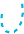 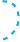 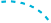 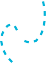 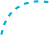 California County Superintendents Educational Services Association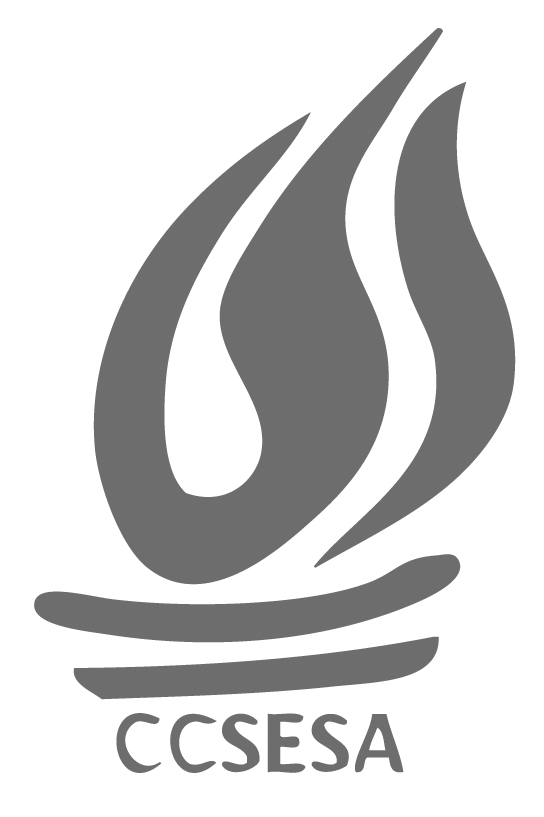 © 2011 California County Superintendents Educational Services AssociationFinancial Support Provided ByThe William and Flora Hewlett FoundationPrepared By: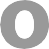 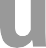 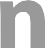 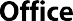 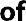 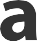 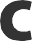 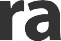 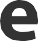 Contributions by Patricia Duckhorn, Tamara Wilson, Fran Gibson, Kathy Curl, Sue Stickel, California State PTA and Ventura County Office of EducationContentsIntroductionThis handbook gives parents an introduction to California’s Common Core Standards and a summary of what students are expected to learn as they advance from kindergarten through grade 8. The standards are designed to reflect the knowledge and skills that our young people need for success in college and careers. A common set of learning goals helps teachers and parents ensure students are challenged and making appropriate progress.Why Common Core Standards?California educators have joined a national movement to adopt common standards and assessments for English language arts and mathematics.  Currently, standards for what students should know and be able to do vary among states, as does the difficulty of the assessments used to determine whether students are meeting those standards. Common standards allow for collaboration among states on best practices and professional development.Common learning goals provide a clear vision of what educators and parents in all states should aim for.  These learning goals help ensure that students meet college and work expectations, are prepared to succeed in a global economy and society, and are provided with rigorous content and application of higher knowledge thinking. Benchmarked against international standards, the Common Core Standards assist students in their preparation to complete the requirements for enrollment at a California public university.California’s Adoption of Common Core StandardsAdopted in California in August 2010, the K-12 Common Core State Standards were developed through a state-led effort to establish consistent and clear education standards for English language arts and mathematics. The initiative was launched by and supported by the Council of Chief State School Officers and the National Governors Association. In the Common Core Standard adoption process, California added supporting standards to complete the unique picture necessary for California students.The Common Core also added strength to the existing California standards by including additional standards for vocabulary and new standards for collaborative discussions. Literacy standards that focus on reading and writing instruction during history/social studies, science, and technology also were included. In mathematics, standards were added to demonstrate a stronger emphasis on number sense and algebraic thinking. Implementation of the Common Core in California’s schools will occur in stages over the next few years.Organization of StandardsThis handbook organizes information about the standards for English language arts and mathematics for each grade level or subject course from kindergarten through 8th grade. Each grade level provides a content overview and a summary of skills developed at that level.Additional information about grades 9-12 will be provided at a later date.In English language arts, California Common Core Standards are organized into the following four groups: (1) reading, (2) writing, (3) speaking and listening, and (4) language.Besides outlining mathematics content standards by grade level or course, this handbook also includes a set of behaviors and practices every student should develop which is called The Standards for Mathematical Practice. These practices deepen understanding of mathematics and enhance students’ problem solving abilities. Information about these practices is found on the next page.Mathematics | Standards for Mathematical PracticeThe Standards for Mathematical Practice describe behaviors that all students will develop in the Common Core Standards. These practices rest on important “processes and proficiencies” including problem solving, reasoning and proof, communication, representation, and making connections. These practices will allow students to understand and apply mathematics with confidence.Make sense of problems and persevere in solving them.Find meaning in problemsAnalyze, predict and plan solution pathwaysVerify answersAsk themselves the question:  “Does this make sense?”Reason abstractly and quantitatively.Make sense of quantities and their relationships in problemsCreate coherent representations of problemsConstruct viable arguments and critique the reasoning of others.Understand and use information to construct argumentsMake and explore the truth of conjecturesJustify conclusions and respond to arguments of othersModel with mathematics.Apply mathematics to problems in everyday lifeIdentify quantities in a practical situationInterpret results in the context of the situation and reflect on whether the results make senseUse appropriate tools strategically.Consider the available tools when solving problemsAre familiar with tools appropriate for their grade or course ( pencil and paper, concrete models, ruler, protractor, calculator, spreadsheet, computer programs, digital content located on a website, and other technological tools)Be precise.Communicate precisely to othersUse clear definitions, state the meaning of symbols and are careful about specifying units of measure and labeling axesCalculate accurately and efficientlyLook for and make use of structure.Discern patterns and structuresCan step back for an overview and shift perspectiveSee complicated things as single objects or as being composed of several objectsLook for and identify ways to create shortcuts when doing problems.When calculations are repeated, look for general methods, patterns and shortcutsBe able to evaluate whether an answer makes senseGrade K Overview | MathematicsKindergarten students learn to count to 100 and write numbers to 20. Attention is given to numbers 11-20 where emphasis is placed on tens and ones building a foundation for place value understanding. Beginning addition and subtraction starts in kindergarten. Students sort and classify groups of objects and identify basic shapes.Know number names and be able to count to 100Write numbers 0 – 20Learn about numbers 11-20, with tens and onesCount objects to tell the number of things in a group up to 20Compare numbers and groups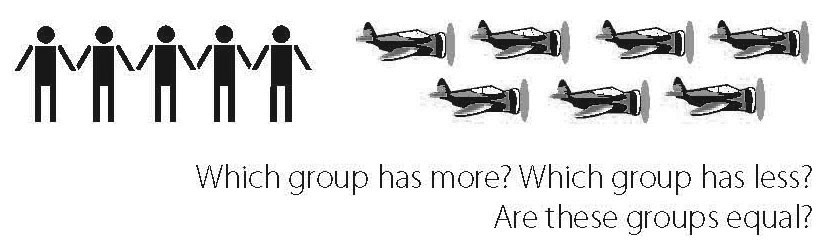 Understand that addition is putting together groups and adding to groupsUnderstand that subtraction is taking apart groups and taking from groupsFluently add and subtract within 5Understand concepts of time (morning, afternoon, evening, etc.)Know about the tools that measure time (clock, calendar, etc.)Sort objects into groups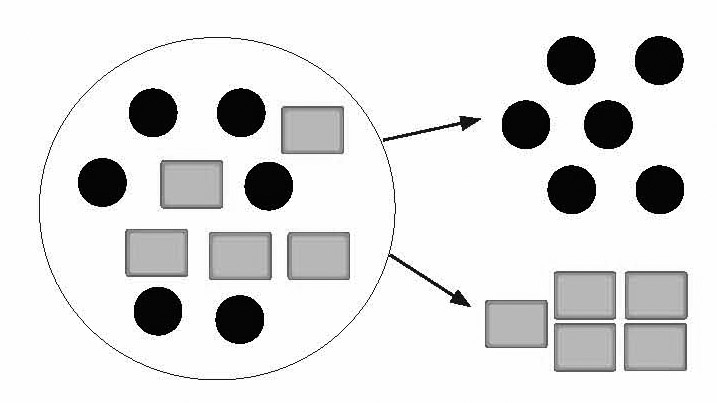 Identify and describe shapes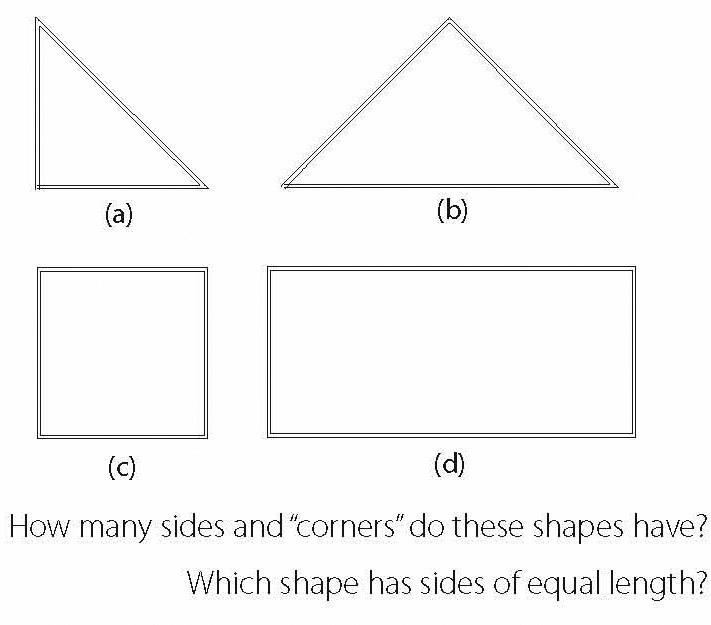 Grade 1 Overview | MathematicsFirst grade students extend their understanding of addition and subtraction by learning to use adding and subtracting to solve word problems within 20. They understand the meaning of the equal sign and are expected to count to 120. Place value knowledge is deepened and students use this knowledge to compare two-digit numbers within 100. Students practice their measurement skills with linear measurement and begin to organize data from surveys.Students also tell and write time in hours and half-hours using analog and digital clocks.Solve addition and subtraction word problems within 20Understand the relationship between addition and subtractionApply the properties of operationsCommutative property of addition:If you know 8 + 3 = 11, then you know 3 + 8 = 11.Associative property of addition:To add 2 + 6 + 4, the second two numbers can be added to make a ten, so 2 + 6 + 4 = 2 + 10 = 12.Add and subtract within 20Count to 120, starting at any numberUnderstand the meaning of the equal signUnderstand place value: ones, tensUse place value to add and subtract within 100Measure lengths and tell the measurement in unitsTell and write timeRelate time to events (before/after, shorter/longer, etc.)Build and talk about a graph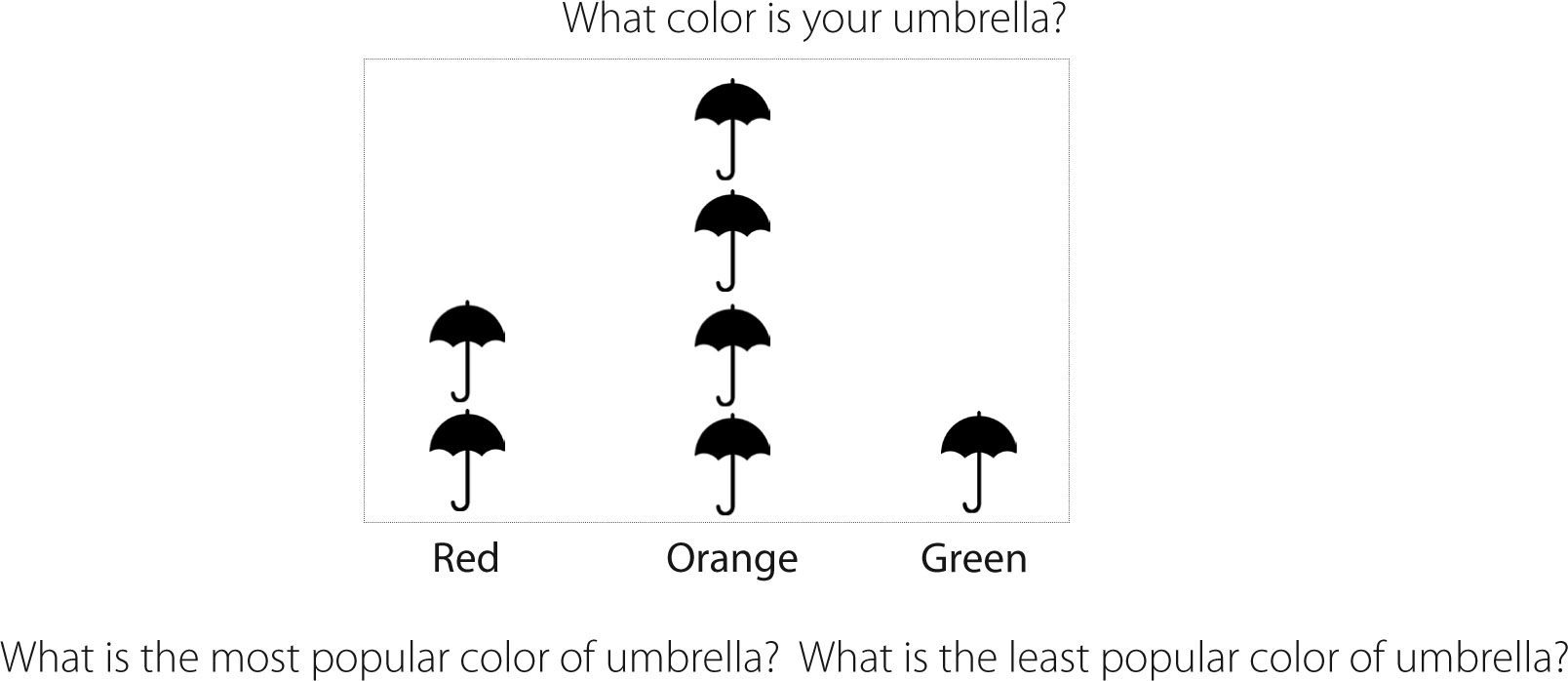 Build, describe, extend, and explain a simple pattern.Compare shapes by talking about sides, vertices, etc.Compare two-dimensional shapes to three-dimensional shapesGrade 2 Overview | MathematicsSecond grade students use addition and subtraction within 100 to solve word problems and are expected to know from memory all sums of two one-digit numbers by the end of second grade. Place value understanding is extended to 1000 and students compare three digit numbers based on their knowledge of hundreds, tens and ones. Second grade students compute with money and learn to estimate and compare lengths using appropriate measurement tools.Second graders refine their understanding of geometry by drawing shapes based on the number of faces and angles.Solve addition and subtraction word problems within 100Fluently add and subtract within 20Know all sums of two one-digit numbersWork with equal groups and repeated addition to understand multiplication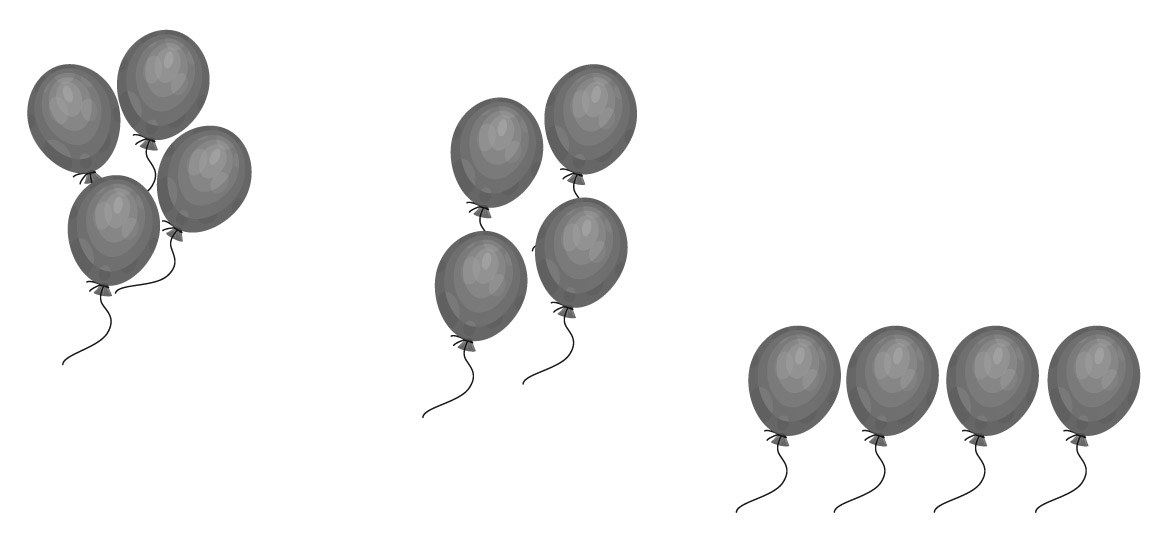 Work with equal groups and repeated subtraction to understand divisionUnderstand place value: ones, tens, and hundredsUse place value to add and subtract within 1000Make reasonable estimates using place value knowledgeMeasure, estimate, and compare lengths in standard unitsRepresent whole number lengths on a number lineWork with time and moneyKnow relationships of time (minutes in an hour, days in a month, etc.)Solve word problems using combinations of dollar bills and coinsCollect data, build a graph, and answer questions about the data presented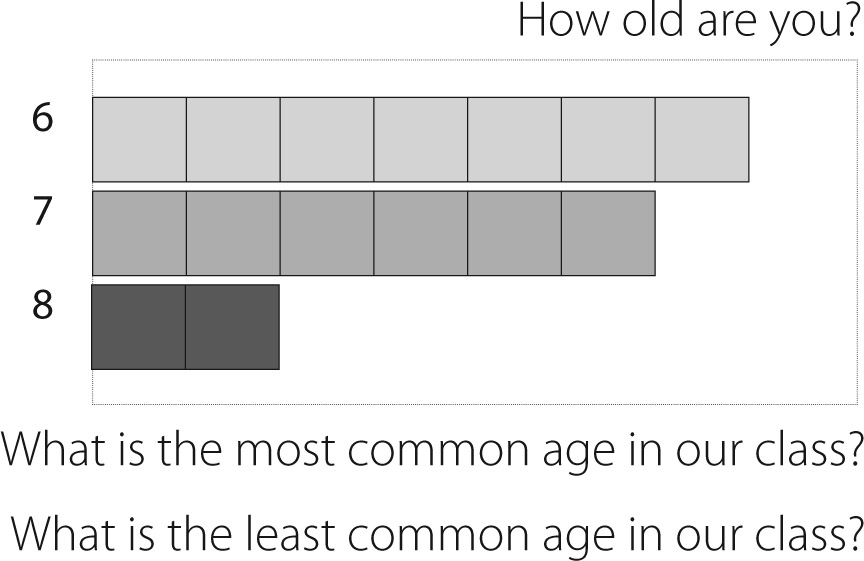 Recognize shapes, triangles, quadrilaterals, pentagons, hexagons, and cubesDraw shapes by size of the angles or by the number of equal faces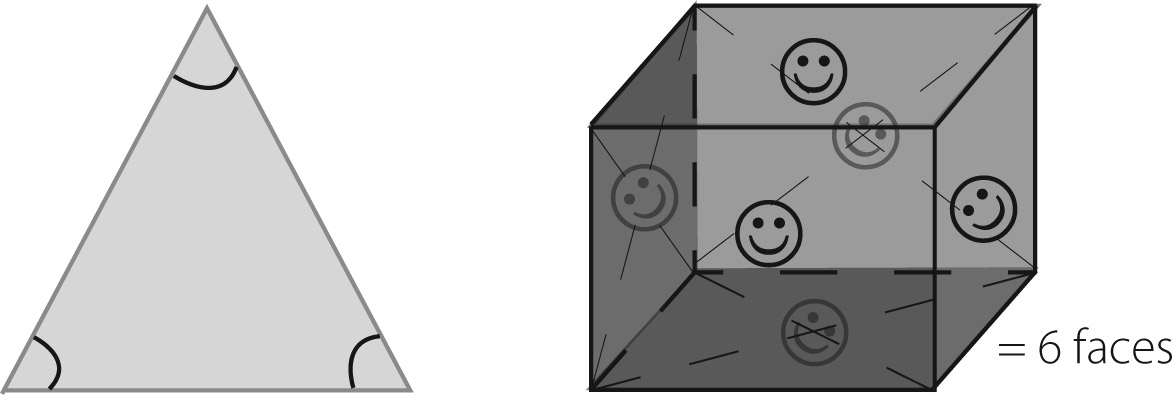 Grade 3 Overview | MathematicsThird grade students develop an understanding of multiplication and division and learn to fluently multiply and divide within 100.  Students are expected to know from memory all products of two one-digit numbers by the end of third grade. Place value understanding is used for multi-digit computation and estimation. Fractions are introduced in the third grade with an emphasis on understanding fractions as numbers and their relative size and placement on the number line. In third grade students understand concepts of area and perimeter and solve problems using liquid volume and mass.Solve multiplication and division word problemsUnderstand the properties of multiplicationCommutative property of multiplication:If you know 6 x 4 = 24, then you know 4 x 6 = 24.Associative property of multiplication:3 x 5 x 2 can be found by 3 x 5 = 15, then 15 x 2 = 30,or by 5 x 2 = 10, then 3 x 10 = 30.Distributive property of multiplication:If 8 x 5 = 40and 8 x 2 = 16,then 8 x 7 is:8 x (5 + 2)(8 x 5) + (8 x 2)40 + 16 = 56.Fluently multiply and divide within 100Know all products of two one-digit numbersSolve word problems with addition, subtraction, multiplication, and divisionUnderstand that multiplication and division are relatedUse place value to round numbers and know the value of each digit in a four-digit numberUse place value understanding to solve multi-digit arithmeticEstimate reasonable answers using place value knowledgeUnderstand fractions as numbersRecognize simple equivalent fractionsCompare two fractions with the same numerator or the same denominatorKnow that 25 cents is ! of a dollar, 50 cents is " of a dollar and 75 cents is # of a dollarTell and write time to the nearest minuteEstimate and measure time, volume, and weightUnderstand area and perimeterUnderstand that shapes in different categories can also be in a larger category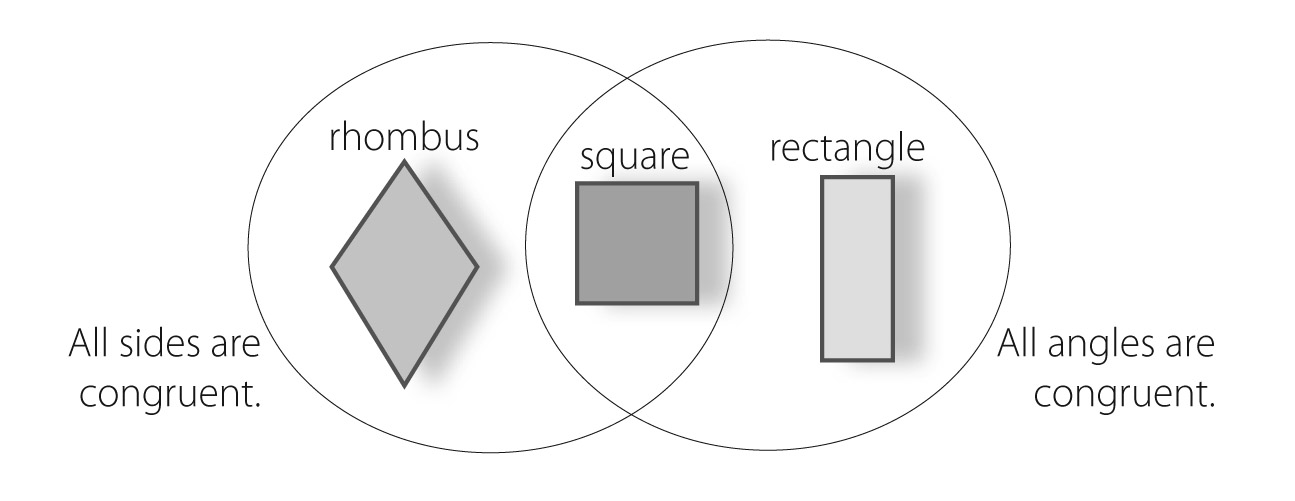 Grade 4 Overview | MathematicsFourth graders use their knowledge of place value to generalize to 1,000,000 and learn to round multi-digit whole numbers to any place. They fluently add and subtract using the standard algorithm and multiply and divide with multi-digit numbers.  Fourth graders extend understanding of fractions to include equivalence, ordering and simple decimal notation.Students measure angles and classify geometric shapes by lines (parallel, perpendicular, etc.) and angles (right, acute, obtuse, etc.).Use addition, subtraction, multiplication, and division with whole numbers to solve word problemsLearn about factors and multipleso	Factors of 24: 1, 2, 3, 4, 6, 8, 12, 24o	Multiples of 4:  4, 8, 12, 16, 20Make and describe patterns with objects and numbersUnderstand and use place value to generalize to 1,000,000o	Expanded form:  6783 = 6000 + 700 + 80 + 3Compute with multi-digit numbersSolve problems involving using multiplication of multi-digit by two-digit numbersDivide multi-digit numbers by one-digit divisorRound multi-digit numbers to any placeBuild understanding of equivalent fractions and ordering fractions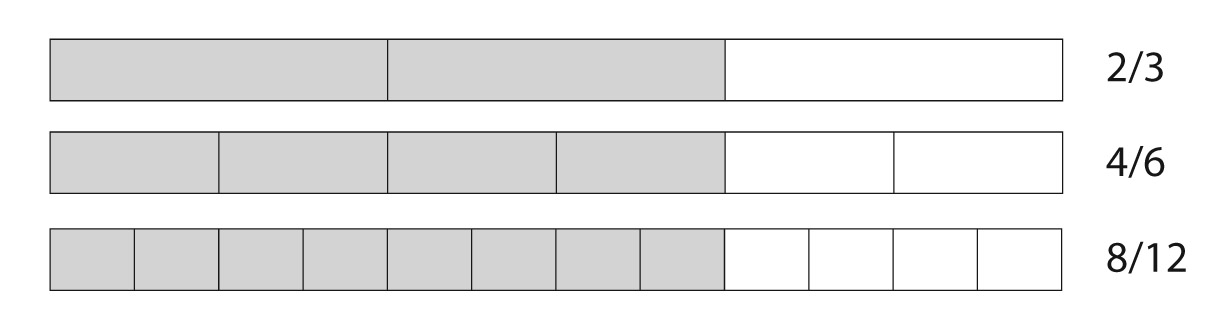 Compare two fractions with different numerators and different denominators by making common denominatorsAdd and subtract fractions and mixed numbers with like denominatorsUnderstand the decimal notation for fractionsCompare decimalsSolve problems using measurement conversionsApply area and perimeter formulas for rectanglesOrganize and explain data using a line plotUnderstand and measure anglesDraw and identify lines and anglesDescribe and sort shapes by their lines and angles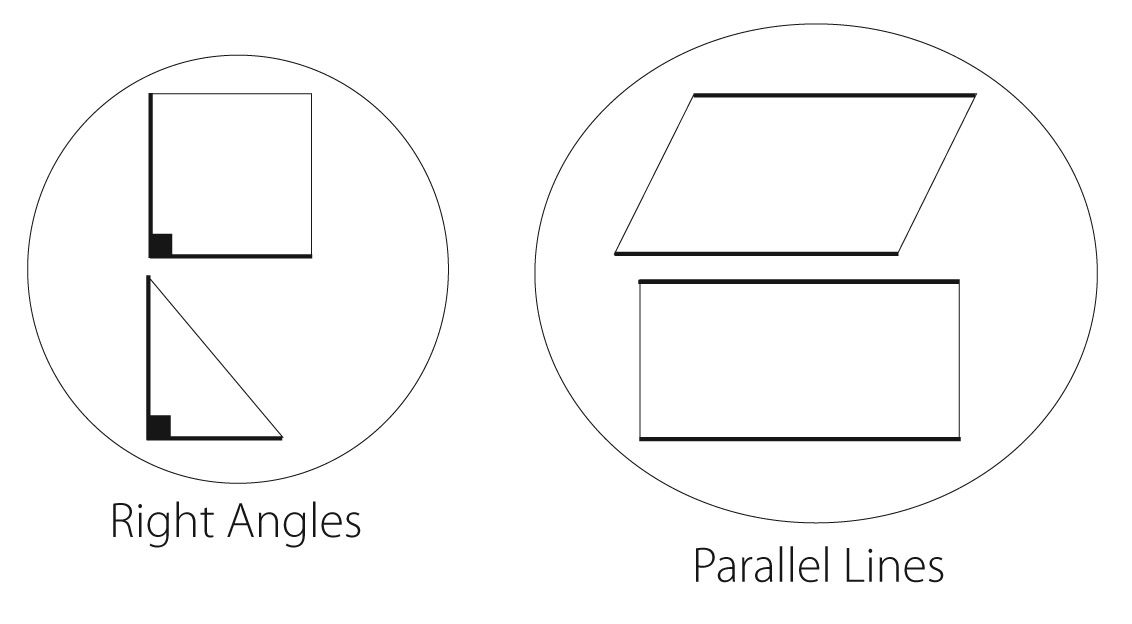 Recognize lines of symmetryGrade 5 Overview | MathematicsFifth grade students finalize fluency with multi-digit addition, subtraction, multiplication, and division. They apply their understanding of fractions to the addition and subtraction of fractions with unlike denominators, the concept of fraction multiplication and division, and decimal addition and subtraction. They analyze numeric patterns and relationships and graph ordered pairs on a coordinate plane. Students build on their understanding of geometry by recognizing attributes of geometrical shapes and calculating inside angle measurement and area of triangles and parallelograms.Write and interpret numerical expressions using parentheses, brackets, or braces“Add 8 and 7, then multiply by 2” is 2(8 + 7)Express a whole number (2 – 50) as a product of its prime factorsDescribe more complex patterns by seeing the change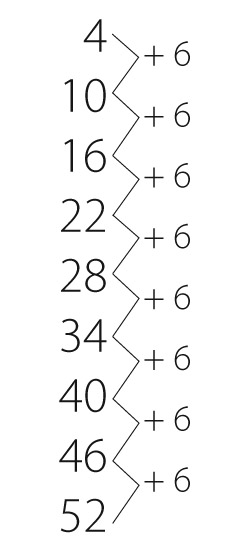 Understand the place value system from thousandths to millionsFluently multiply multi-digit numbers using the standard algorithmDivide multi-digit numbers by two-digit divisorsRead, write, and compare decimals to the thousandthsRound decimals to any placeCompute with multi-digit whole numbers and numbers with decimals to the hundredths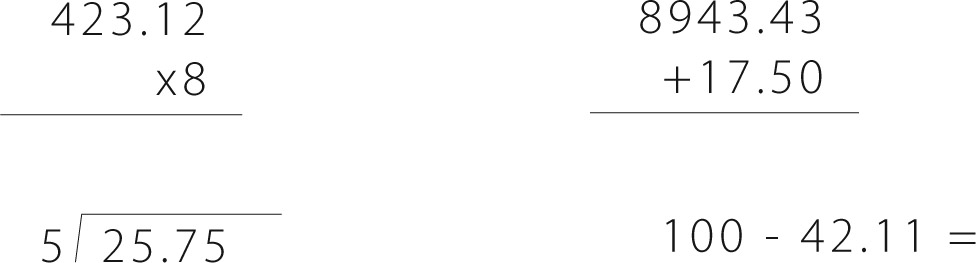 Add and  subtract fractions with unlike denominatorsMultiply fractions and mixed numbersDivide unit fractions by whole numbers and whole numbers by unit fractionsConvert measurements and use in problem solving0.05 m = 5 cm or 2.5 feet = 30 inchesOrganize and explain data using a line plotUnderstand and find the volume of rectangular prismsAnalyze number patternsGraph points on a coordinate graph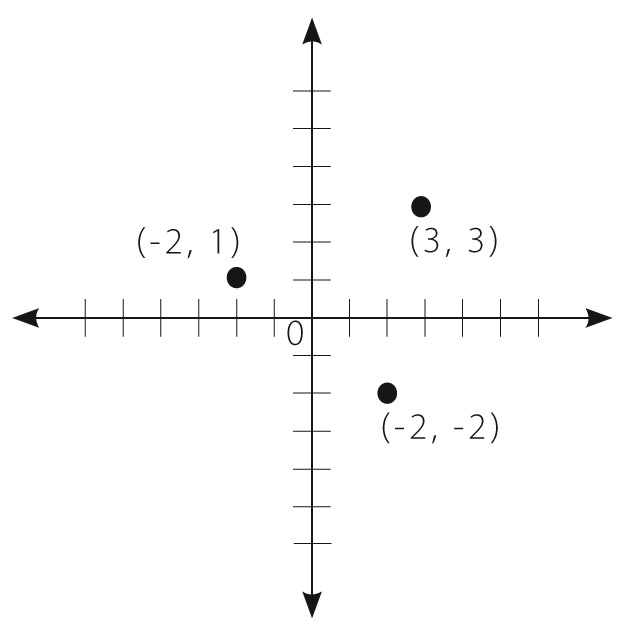 Show a graph with an x and y axis with several points labeled by their coordinatesSort two-dimensional shapes into categories based on their propertiesKnow what makes rectangles, parallelograms, and trapezoids differentKnow the inside sum of the angles of a triangle (180 degrees) and a quadrilateral (360 degrees)Be able to find the area of a triangle and parallelogram by knowing and understanding the formula for area of these shapesGrade 6 Overview | MathematicsSixth grade students use their knowledge of multiplication and division to solve ratio and rate problems. They finalize their understanding of division of fractions and begin the study of negative integers. They understand the use of variables in mathematical expressions, write expressions and equations that correspond to situations, and use expressions and equations to solve problems. Students begin the study of probability and statistics and use their geometrical foundations to solve problems involving area, surface area, and volume.Understand ratio concepts and use ratio reasoning to solve problemsUnderstand unit rateFind a percent of a quantityDivide fractions by fractionsFluently compute with multi-digit numbers and multi-digit decimalsFind common factors and multiples of numbersFind the greatest common factor and least common multiple of two whole numbersUse understanding of positive numbers to understand rational numbersUnderstand positive and negative integers and be able to locate on a four-quadrant coordinate planeOrder rational numbersUnderstand absolute valueAdd and subtract integersApply properties of operations to add and subtract rational numbersUse understanding of arithmetic to solve one variable equations and inequalitiesWrite expressions and equations to describe real world situations using variablesWrite and solve equations with whole number exponentsWrite an inequality to describe a real world or mathematical problemRepresent and explain relationships between dependent and independent variables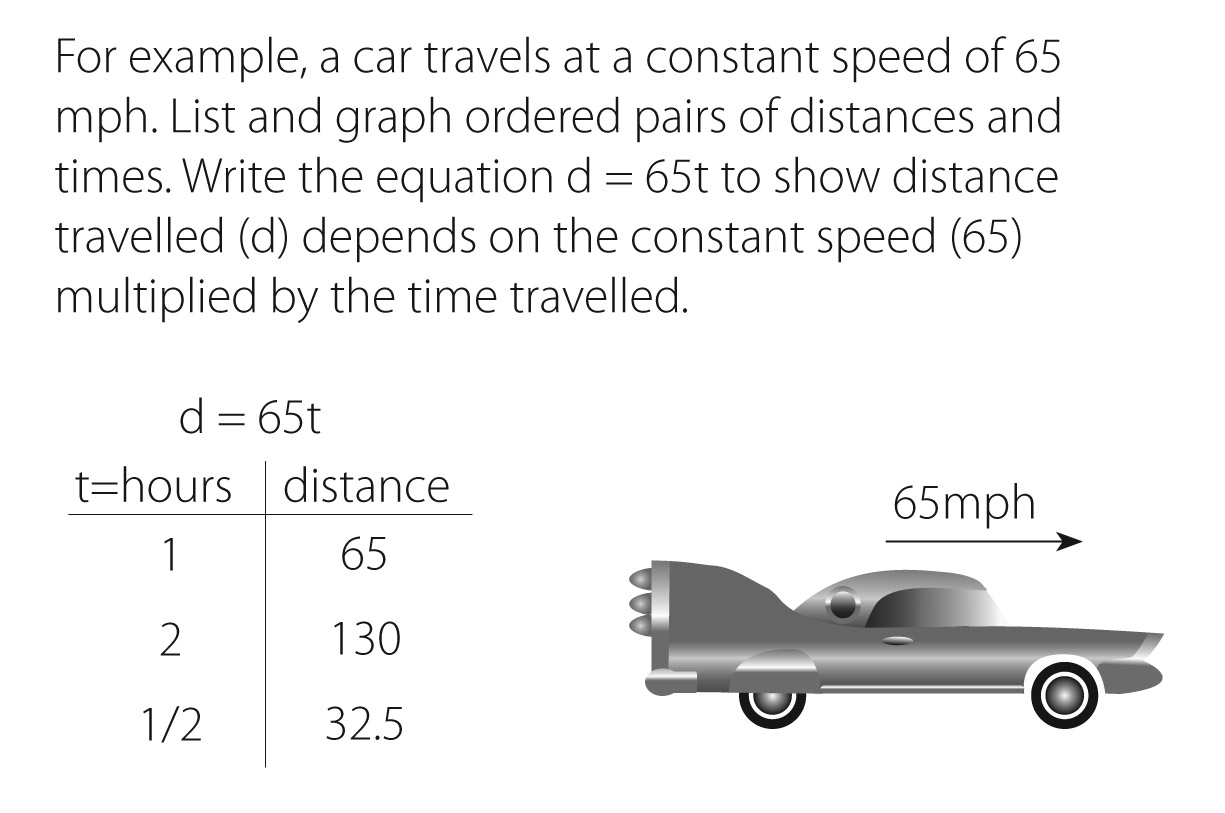 Solve real world problems involving area, surface area, and volumeDraw (freehand, with ruler and protractor and with technology) geometric shapes when given specific conditionsKnow the formulas for area and circumference of a circleAsk a statistical question (How old are the students in my school?), collect and organize the data on a line plot, graph, histogram, dot plot, box plot, etc.Describe and summarize data by noticing the center, spread, and overall shapeDisplay numerical data on a number line including dot plots, histograms, and box plotsGrade 7 Overview | MathematicsSeventh grade students deepen their understanding of proportional relationships to solve complicated problems. They extend their understanding of rational numbers to include computation (add, subtract, multiply, and divide). Irrational numbers are introduced in seventh grade. Algebraic foundations are practiced and extended. Students continue to extend their understanding of probability and statistics by describing populations based on sampling, and investigate chance to develop, use, and evaluate probability models.Use proportional relationships to solve multi-step operation and percent problemsIf a person walks " mile in each ! hour, what is her speed per hour?Compute unit ratesAdd, subtract, multiply, and divide rational numbersKnow irrational numbers (numbers that are not rational) and approximate them with rational numbersThe decimal of $2 (an irrational number) is 1.4142435623. Understand that $2 is between 1 and 2, then between 1.4 and 1.5, and explain how to continue on to get better approximationsUse properties of operations to solve algebraic equationsUse square root and cube root symbols to represent solutions to equationsEvaluate square root and cube roots (of small perfect square roots and cube roots)Know that $2 is irrationalUse numbers multiplied by a power of ten to estimate very large or very small quantities (the population of the United States is 3 x 108)Add, subtract, factor, and expand linear expressionsConstruct simple equations and inequalities to solve problemsDraw, construct, and describe geometrical figures and describe the relationships between themSolve problems involving angle measure, area, surface area, and volume (cylinders, cones, and spheres)Know formulas for volumes of cones, cylinders, and spheresKnow the formulas for area and circumference of a circleUse random sampling to describe and compare populationsFind, calculate, and explain the probability of a chance eventFor example, if a student is selected from a class, find the probability that Jane will be selected and the probability that a girl will be selected.Or if 40% of donors have type A blood, what is the probability that it will take at least 4 donors to find one with type A blood?Grade 8 Options | MathematicsCalifornia acknowledges that the goal for 8th grade students is Algebra 1. However, not all 8th grade students have the necessary prerequisite skills for Algebra 1.Therefore, California adopted standards that have been arranged into 2 sets for 8th grade. The first set describes standards for Algebra 1 and the second set is the grade 8 standards published in the Common Core document. Each set of standards prepares students for the rigor of high school mathematics. Neither set is considered below appropriate grade level mathematics.Grade 8 Algebra 1 OverviewEighth grade Algebra 1 students begin their study of Algebra by analyzing and solving equations, including linear equations, inequalities, systems of equations and polynomials. Algebra and geometry knowledge combine to define, compare and solve more complicated functions. Students prove simple geometric theorems algebraically.Extend the properties of exponents to rational exponentsWork with radicals and integer exponentsUse similar triangles to explain that the slope is the same between any two points on a line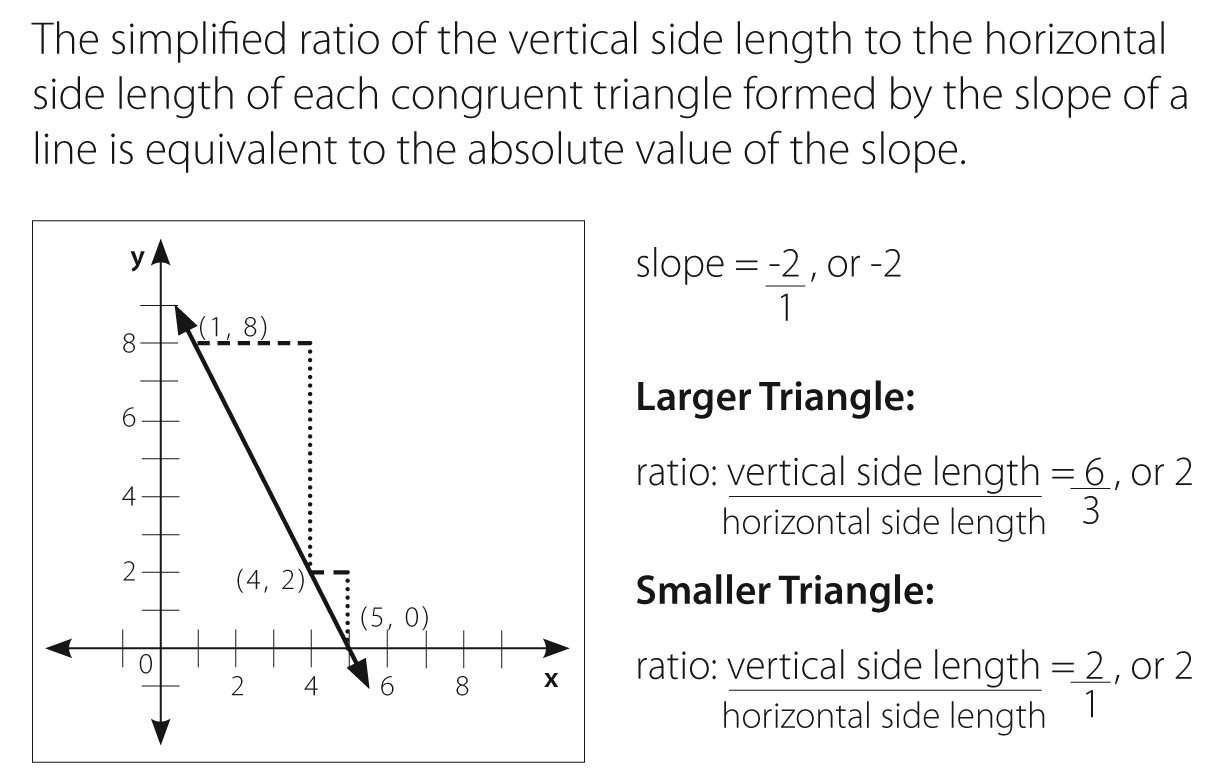 Understand the connections between proportional relationships, lines, and linear equationsPerform operations with numbers expressed in scientific notationUnderstand y = mx + b describes a line that intercepts the vertical axis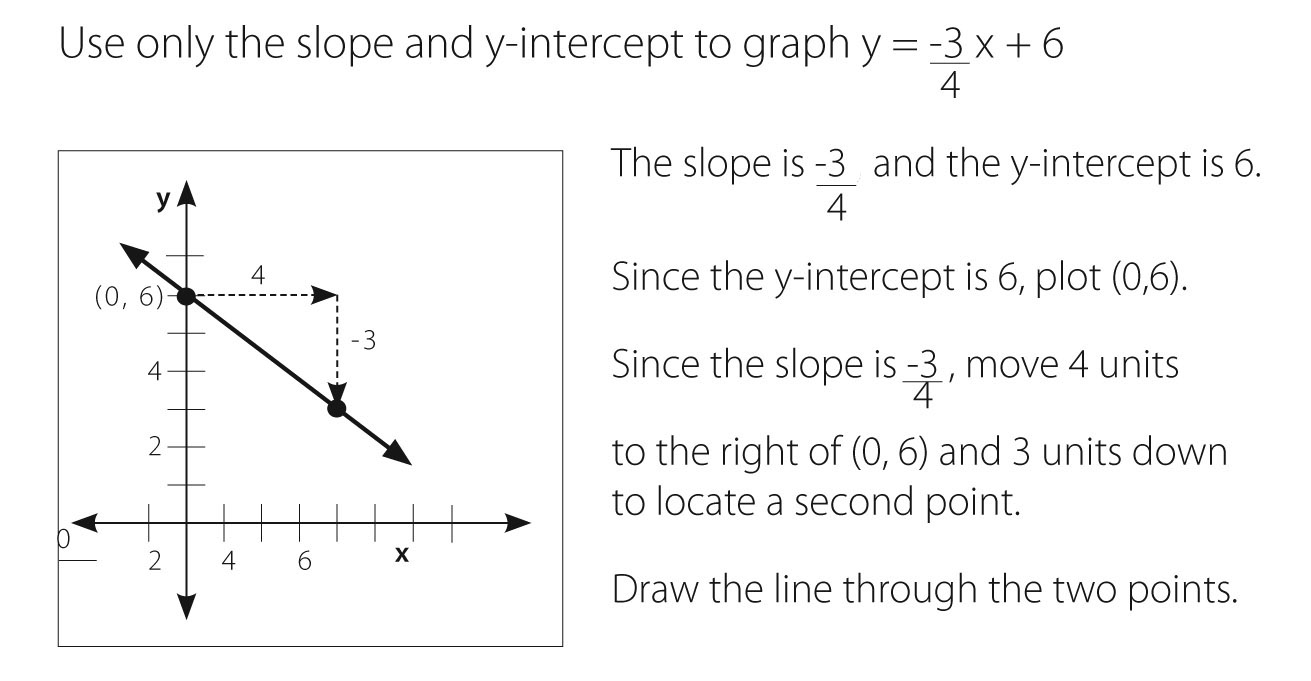 Analyze and solve linear equations and pairs of simultaneous linear equationsInterpret the structure of expressions (terms, factors, coefficients)Write expressions in equivalent forms to solve problems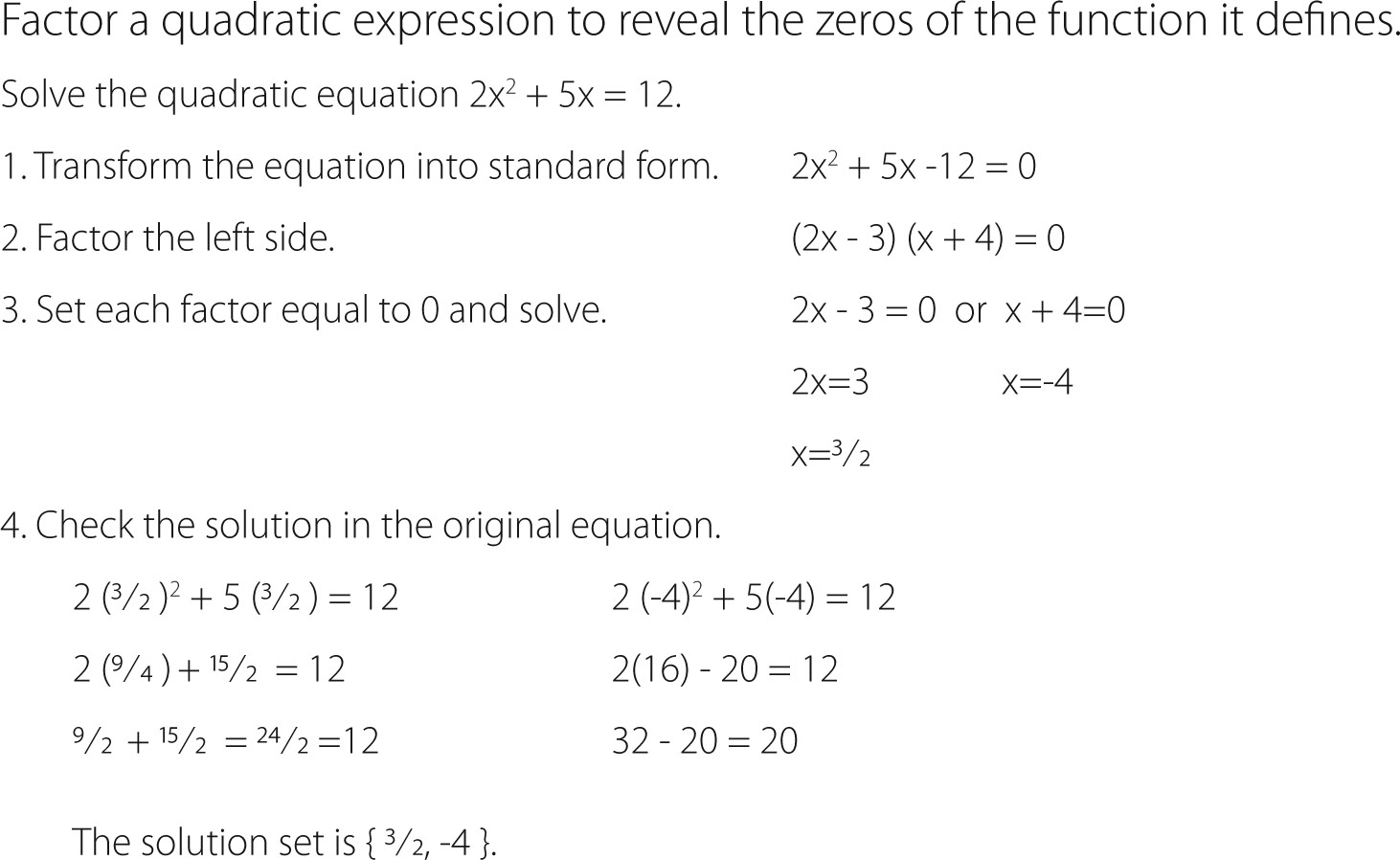 Perform arithmetic operations on polynomialsCreate equations that describe numbers or relationshipsCreate equations in two or more variablesSolve equations and inequalities with one variableSolve systems of equations in two variablesGraph and understand solutions to linear equalities and inequalities in two variablesSolve quadratic equations with one variableRepresent and solve equations and inequalities graphicallyDefine, evaluate, and compare functionsUse functions to model relationships between quantitiesAnalyze and graph functionsBuild and write a function that models a relationship between two quantitiesBuild new functions from existing functionsUnderstand congruence and similarityUnderstand and apply the Pythagorean TheoremUse coordinates to prove simple geometric theorems algebraicallyInvestigate patterns of association in sets of dataConstruct and interpret scatter plotsUse and know simple aspects of a logical argumentUse properties of the number system to judge the validity of results, to justify each step of a procedure, and to prove or disprove statementsGrade 8 Overview | MathematicsEighth grade students deepen their understanding of rational and irrational numbers. Algebraically, students compute with radicals and exponents, solve linear equations and define, solve, compare, and graph functions. In geometry, seventh grade students understand and use the Pythagorean Theorem and solve problems involving volumes of cylinders, cones, and spheres.Understand rational and irrational numbers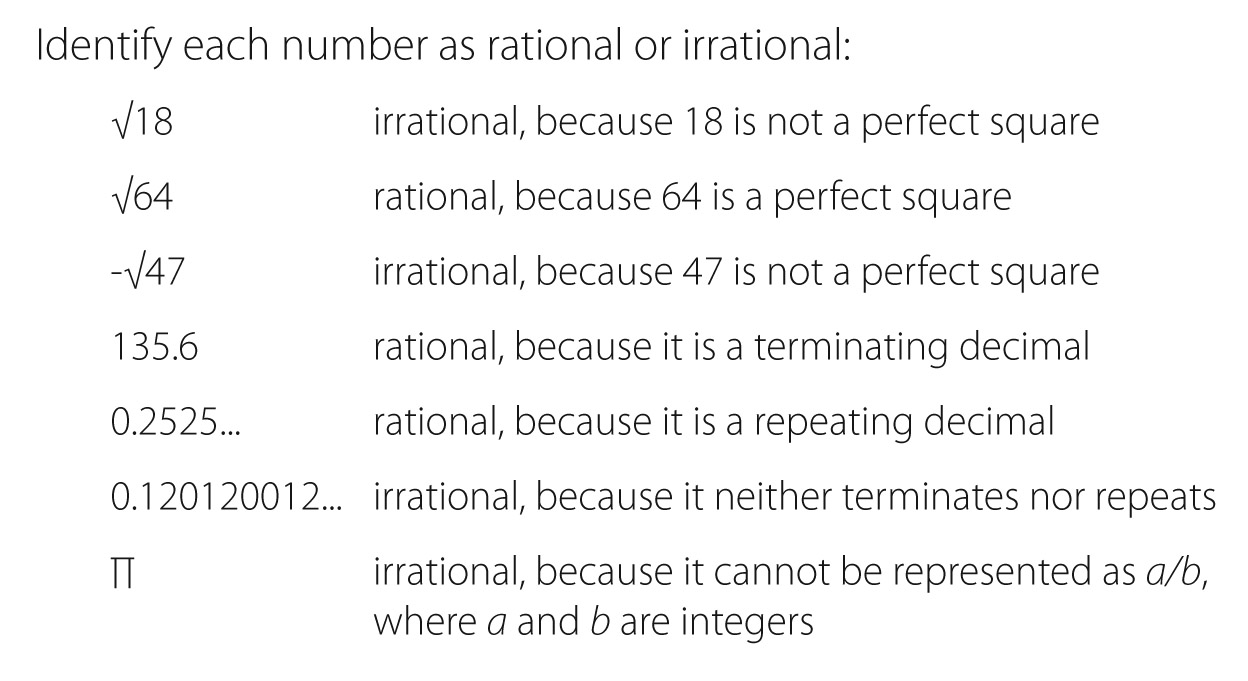 Work with radicals and integer exponentsFor example, estimate the population of the United States as 3 x 108 and the population of the world as 7 x 109, and determine that the world population is more than 20 times larger.Understand the connection between proportional relationships, lines, and linear equations  and be able to graph themUnderstand that the unit rate of a proportional relationship is the slope of the graphUse similar triangles to explain slope and understand y = mx + bAnalyze and solve linear equations with one variable and pairs of simultaneous linear equationsDefine, solve, and compare functionsUnderstand that a function is a rule and the ordered pairs are input and outputBuild and use functions to model relationshipsUnderstand congruence and similarityUnderstand, use, and apply the Pythagorean TheoremInvestigate patterns of sets of dataConstruct and interpret scatter plotsSolve problems involving volumes of cylinders, cones, and spheresConstruct and interpret scatter plotsGrade K Overview | English Language ArtsKindergarten students work with prompting and support to interact with literature or informational text by asking and answering questions and identifying details and main events. Students know and can name all letters, and they can print many letters. They can read common words and draw, tell or write about a book.ReadingWith prompting and support:Ask and answer questions about a reading selectionIdentify characters, setting, and main events in a storyRetell stories, including detailsReading: Foundational SkillsUnderstand basic print featuresLeft to rightTop to bottomPage by pageRecognize and name all uppercase and lowercase lettersRecognize that spoken words are made up of syllables and soundsRecognize and produce rhyming wordsBlend two or three sounds together to make a recognizable wordUse phonics when reading wordsSay the most frequent sounds for each consonant and vowelRead common high-frequency words by sightThe, of, to, you, isWritingDraw, tell, or write about a bookDraw, tell, or write about events in the order they happenedSpeaking and ListeningParticipate in discussionsListen to othersTake turns speakingFollow oral directionsAsk and answer questionsDescribe people, places, things, and events, providing detailLanguagePrint many uppercase and lowercase lettersUse capitalization, punctuation, and spellingIdentify new meanings for familiar wordsKnowing duck is a bird, and learning the verb form of to duckSort common objects into categoriesShapes, food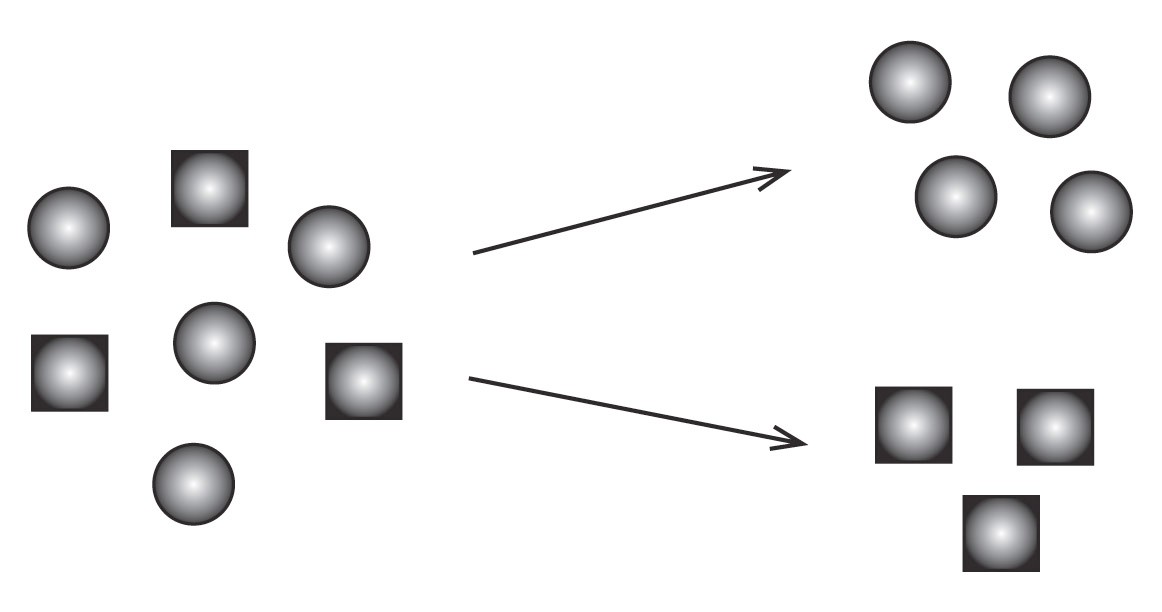 Grade 1 Overview | English Language ArtsFirst grade students independently interact with literature or informational text by asking and answering questions and identifying details and main events. They can read aloud accurately and with expression. First grade students can print all letters and can write about events, topics, and opinions.ReadingAsk and answer questions about details in a reading selectionRetell stories, including detailsExplain the differences between books that tell stories and books that give informationWith prompting and support, read first grade informational textsReading: Foundational SkillsUnderstand the organization and basic features of printLeft to rightTop to bottomPage by pageRecognize features of a sentenceCapitalizationEnding punctuationUnderstand spoken words, syllables, and soundsUnderstand phonics and word analysisKnow that every syllable must have a vowel soundRead regularly spelled one- and two-syllable wordsRead aloud with accuracy and expressionWritingWrite opinion pieces that include an opinion and the reason for the opinionWrite informative pieces that name a topic, supply facts, and provide closureWrite narratives about two or more events in the correct order; include detailsSpeaking and ListeningFollow rules for discussions by building on what others are saying and by asking questionsFollow simple two-step directionsSpeak in complete sentencesLanguageUse correct grammarPrint all uppercase and lowercase lettersUse correct capitalization, punctuation, and spellingDetermine meaning of unknown words by looking at parts of the word and other words in the sentenceSort words into categories and define words by key attributes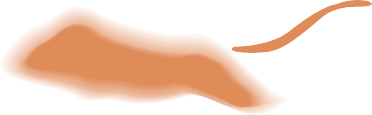 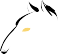 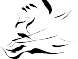 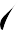 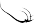 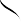 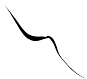 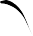 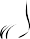 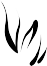 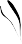 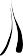 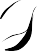 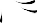 A tiger is a large cat with stripesGrade 2 Overview | English Language ArtsSecond grade students accurately read and understand literature and informational text. They use correct grammar, capitalization, punctuation, and spelling. They can plan and deliver a presentation about a story or experience.ReadingRetell folktales, including a central lessonExplain how the author uses reasons to support specific points in a textIdentify the main topic and focusRead and understand literature and informational textsReading: Foundational SkillsKnow and use phonics and word analysis skillsRead words with common prefixes and suffixes (e.g., re_, un_, _less)Distinguish long and short vowelsRead regularly spelled two-syllable words with long vowelsRead accurately and with understandingWritingWrite opinion pieces that connect the opinion and reasons using linking wordsBecause, and, alsoWrite informative pieces that provide a topic, facts, definitions, and a conclusionWrite narrative pieces that include details to describe actions, thoughts, and feelingsProduce writing that is developed, focused, and organizedWrite routinely over extended time frames and shorter time framesSpeaking and ListeningParticipate in conversations with peers and adults in small and larger groupsRecall and describe key ideas and details from something read aloudGive and follow three- and four-step oral directionsPlan and deliver a presentation about a story or experienceLanguageUse correct grammarCreate readable documents with legible printUse correct capitalization, punctuation, and spellingUse a variety of methods to determine word meaningUse individual words to determine the meaning of compound words, which are two words joined to form a new word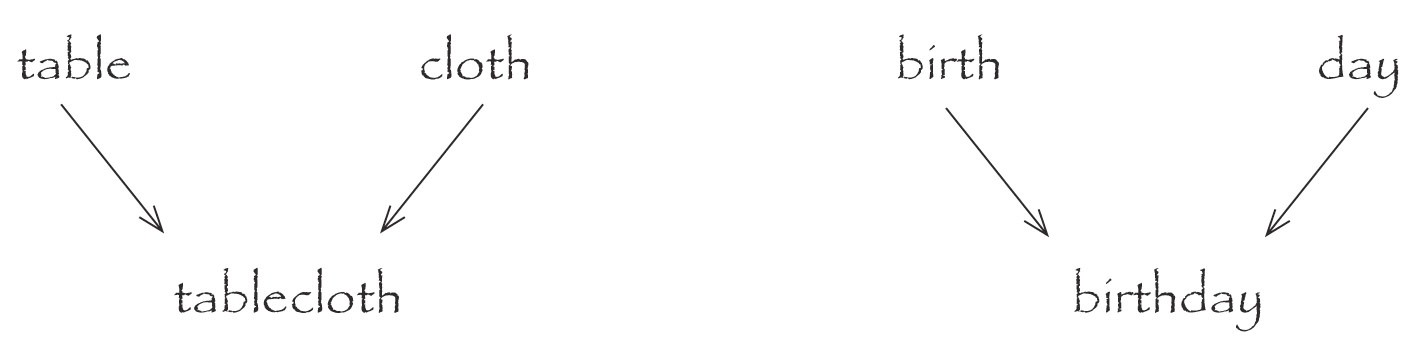 Grade 3 Overview | English Language ArtsThird grade students interact with literature and informational text by comparing and contrasting stories, discussing a point of view and comparing it with the author’s, and describing a series of events, ideas, or concepts. Along with their reading, third grade writing is more sophisticated.Students produce developed, focused, organized, and edited work. In writing informational pieces, they include charts or graphs and supply facts.ReadingDescribe how characters’ actions contribute to the eventsCompare and contrast storiesIndependently read and understand grade-level literatureDescribe a series of events, ideas, or conceptsDiscuss a point of view and compare it to that of the authorReading: Foundational SkillsUse grade-level phonics and word analysis skillsRead words with multiple syllables, e.g., mosquito, puppeteerKnow the meanings of most common prefixes and suffixesRead accurately and with understandingWritingWrite opinion pieces that include a chart or graph and list reasons that support the opinionWrite informative pieces that name the topic, supply facts, and use linking words and phrasesWrite narrative pieces that introduce a narrator and characters, and write about what the characters say, think, and feelProduce writing that is developed, focused, organized, and editedSpeaking and ListeningFollow rules for discussions by building on what others are sayingRecall ideas and details from something read aloudPlan and deliver an informative presentationSpeak clearly and in complete sentencesLanguageUse correct grammarWrite legibly in cursive or joined italics; use margins and spacingChoose words and phrases for effectUse a variety of sentence typesCapitalize appropriate wordsCorrectly add suffixes to base wordsSitting, smiled, criesRecognize the differences between spoken and written standard EnglishGrade 4 Overview | English Language ArtsFourth grade students read longer words and use roots, prefixes, and suffixes to determine the meanings of unknown words. They use details and examples in the text to determine the main idea and describe a character, setting, or event. Students produce writing that is developed, focused, organized, and edited. They group related ideas in paragraphs and sections, and provide a conclusion. Fourth grade students know when to use formal English, and when informal English is appropriate.ReadingUse details and examples in the text to determine the main idea and describe a character, setting, or eventUse first person (e.g., I said) and third person (e.g., She said) narrative stylesRead and understand literature and informational textsReading: Foundational SkillsUse grade-level phonics and word analysis skillsRoots, prefixes, and suffixesRead words with multiple syllablesRead with accuracy and understandingWritingWrite opinion pieces that include a conclusion related to the opinionWrite informative pieces that group related ideas in paragraphs and sections, and provide a conclusionWrite narratives that introduce a narrator and characters; write about what the characters say, feel, and think; use sensory detailsSight, sound, scentProduce writing that is developed, focused, organized, and editedWrite a short research pieceSpeaking and ListeningParticipate in discussions, carrying out assigned rolesParaphrase portions of information presented aloudPlan and deliver a presentation based on a personal experienceSpeak clearly, in complete sentences, and at an appropriate paceLanguageUse correct grammarUse complete sentencesCorrectly use frequently confused wordsTo, two, tooThere, their, they’reUse correct capitalization, punctuation, and spellingSpell grade-level words correctlyKnow when to use formal English and when informal English is appropriateGrade 5 Overview | English Language ArtsFifth grade students build on their ability to read longer words, using roots, prefixes, and suffixes to determine the meaning of unknown words. Students explain how an author supports points in a text. They use quotes accurately when referring to the text. Students keep the audience in mind and include a clear sequence of events when writing. Students listen to a speaker or media source and identify reasons and evidence provided to support particular points. They identify and discuss misleading ideas.ReadingQuote accurately when referring to textDetermine the main ideas and summarize the textCompare and contrast textsExplain how an author uses reason or evidence to support points in a textReading: Foundational SkillsUse grade-level phonics and word analysis skillsRoots, prefixes, and suffixesRead with accuracy and fluencyWritingWrite opinion pieces that support a point of view with reasons and informationWrite informative texts that share ideas and informationWrite narratives that use related descriptive details and a clear sequences of eventsWrite clearly and with a purpose; keep the audience in mindUse technology to publish writing; type two pages in a single sittingSpeaking and ListeningSummarize information presentedIdentify reasons and evidence a speaker or media source provides to support particular pointsIdentify and discuss misleading ideasPlan and deliver a speechDeliver a memorized poem or section of a speechUse expression and gesturesLanguageUse correct grammarUse verb tenses correctlyYesterday I walkedToday I walkTomorrow I will walkUse correct capitalization, punctuation, and spellingUse punctuation to separate items in a series/listUse underlining, quotation marks, or italics in a titleVary sentence length and styleCompare and contrast styles used in literatureUse a variety of methods to determine the meaning of an unknown wordGrade 6 Overview | English Language ArtsSixth grade students provide a summary of reading without personal opinions or judgments. They write a variety of pieces, including research projects, and use technology to publish the work. When presenting, students place descriptions, facts, and details in a logical order.ReadingDetermine main idea and supporting detailsProvide a summary without personal opinions or judgmentsDetermine how the structure of a text contributes to the main ideaDetermine an author’s point of viewExplain how the point of view of the narrator or speaker is developedDistinguish among fact, opinion, reasoned judgment, and speculation in a textRead and understand grade-level literary and nonfiction textsWritingWrite arguments to support claims with clear reasons and relevant evidenceWrite informative texts that examine a topic and convey ideasWrite narratives that include relevant descriptive details and well-structured event sequencesConduct short research projects and refocus the inquiry as neededUse technology to produce and publish writing; type three pages in a single sittingSpeaking and ListeningParticipate in discussions, both one-on-one and with a groupFind claims supported by reasons and evidence in a speaker’s argumentPlan and deliver an informative presentationPlace descriptions, facts, and details in a logical order when presentingLanguageUse correct grammar and languageUse correct capitalization, punctuation, and spellingUse a variety of methods to determine the meaning of unknown wordsDistinguish among words with similar meaningsStingy, economical, thriftyGrade 7 Overview | English Language ArtsSeventh grade students read and understand grade-level nonfiction literature. They compare and contrast fictional and historical accounts. Students write a variety of pieces, creating organized arguments to support claims. When writing research projects, students collect additional questions for further research. They use eye contact, appropriate volume, and clear pronunciation when presenting.ReadingExplain what the text says and draw conclusionsDetermine the main ideas of a text and how they developAnalyze how the elements or setting of a story shape the plotAnalyze how an author develops and contrasts his or her own point of view with those of characters or the narratorAnalyze the structure of textGraphics, headers, and captionsCompare and contrast fictional and historical accountsAssess the extent to which the reasoning and evidence in a text support the author’s claimsRead and understand grade-level literary and nonfiction textsWritingWrite arguments to support claims with clear reasons and relevant evidenceWrite informative texts that examine a topic and convey ideasWrite narratives that include relevant descriptive details and well-structured event sequencesConduct research projects and demonstrate an understanding of the subject under investigationUse technology to produce and publish writing; include references and links to sourcesSpeaking and ListeningParticipate in discussions, both one-on-one and with a groupEvaluate the reasoning and relevance of evidence made in a speaker’s argumentPlan and present an argumentUse eye contact, appropriate volume, and clear pronunciation when presentingLanguageUse correct grammar and languageUse correct capitalization, punctuation, and spellingUse a variety of methods to determine the meaning of unknown wordsUse relationships between words to better understand wordsSynonym: a word that means the sameAntonym: a word that means the oppositeGrade 8 Overview | English Language ArtsEighth grade students interact a great deal with literature and informational text. They use evidence from selections to analyze characters’ points of view and how the author uses dialogue. Students cite textual evidence to support their analysis of text and identify how the structure contributes to the meaning and style of each text. In writing, students show relationships among experiences and events.ReadingUse evidence when drawing conclusions from the readingDetermine a theme and its relationship to the characters, setting, and plotAnalyze how dialogue affects the outcome of a textIdentify how the structure contributes to the meaning and style of each textAnalyze how the points of view of the characters and the reader create effects such as suspense or humorDetermine an author’s response to conflicting viewpointsEvaluate an author’s premises or hypotheses by corroborating or challenging conclusions with other sources of informationRead and understand grade-level literary and nonfiction textsWritingWrite arguments to support claims with clear reasons and relevant evidenceWrite informative texts that examine a topic and convey ideasWrite narratives that show the relationships among experiences and eventsConduct research projects and demonstrate an understanding of the subject under investigationUse technology to produce and publish writing and present relationships between information and ideasSpeaking and ListeningParticipate in discussions, one-on-one and with a groupIdentify when irrelevant evidence is used in a speaker’s claimPlan and present a narrativeUse eye contact, appropriate volume, and clear pronunciation when presentingLanguageUse correct grammar and languageUse correct capitalization, punctuation, and spellingUse a variety of methods to determine the meaning of unknown wordsInterpret figures of speechVerbal ironyPuns